Dzień Dobry Kochani!!!! Jak Wasze samopoczucie? Mama nadzieje, że wszystko u Was dobrze https://view.genial.ly/5e81d0855384180d8dc648bbDodatkowe Karty Pracy dla chętnych  Pamiętajcie, że wykonywanie zadań ma być dla Was przyjemnością, wybierzcie to co interesuje Was najbardziej 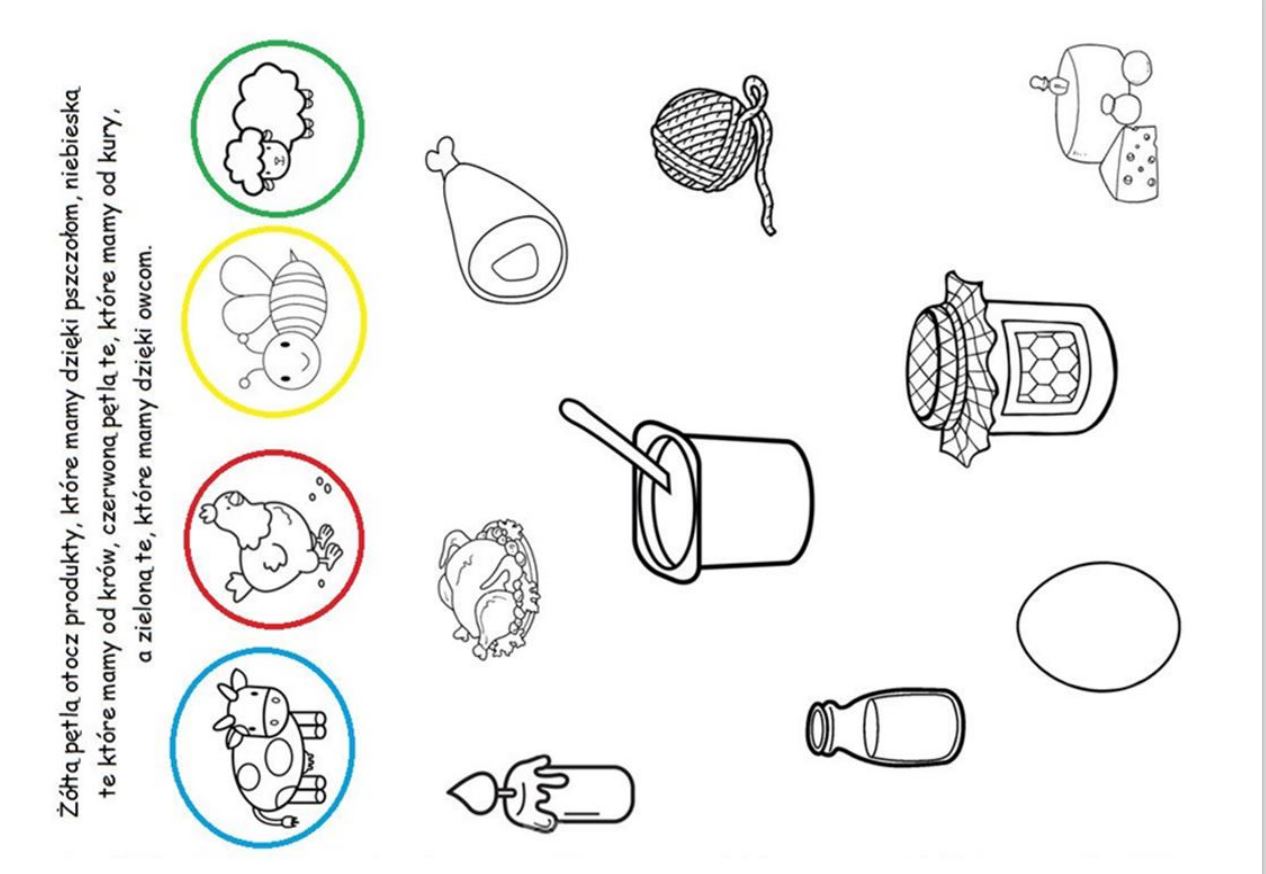 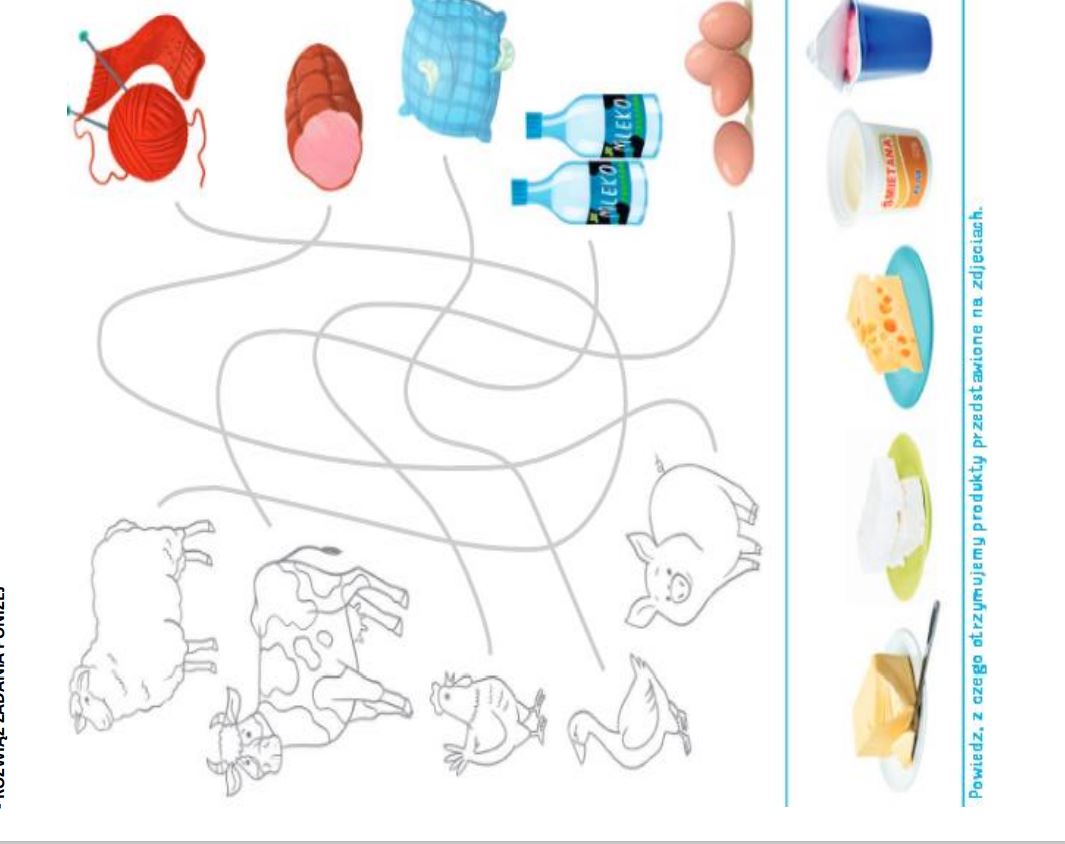 Postaraj się wykonać według własnego pomysłu pracę plastyczną pt. „ Na wiejskim podwórku”.  Już nie możemy się doczekać, kiedy zobaczymy Wasze prace                    BUZIAKI MIŁEGO DNIA !!!!!!!